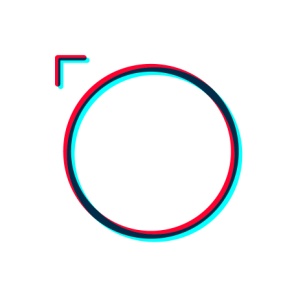 Krátkodobá smlouva o užívání majetkuuzavřená ve smyslu ustanovení dle § 1746 odst. 2 občanského zákoníku v platném zněníSmluvní stranyHvězdárna a planetárium Brno, příspěvková organizace zapsána v obchodním rejstříku vedeném u Krajského soudu v Brně v oddílu Pr, vložce číslo 17,se sídlem:		 Kraví hora 522/2, 616 00 Brno, zastoupená:		 ředitelem Mgr. Jiřím Duškem, Ph.D.  IČ:			 00101443DIČ:			 CZ00101443(dále jen „Hvězdárna a planetárium Brno“)aIREKS ENZYMA s.r.o.zapsaná v obchodním rejstříku vedeném Krajským soudem v Brně, oddíl C, vložka 557se sídlem:	 	Kšírova 668/257, 619 00 Brnozastoupená: 	Ing. Jaromírem Gecem, jednatelemIČ:			15527212DIČ:			CZ15527212(dále jen „uživatel“)uzavírají níže uvedeného dne, měsíce a roku na základě úplné shody o všech níže uvedených skutečnostech tuto krátkodobou smlouvu o užívání majetku(dále jen „smlouva“)Účelem této smlouvy je uspořádání akce „Dny otevřených dveří 2020“ která se uskuteční ve dnech 20. 4. 2020 v době od 16.00 do 21.00 a 21. 4. 2020 v době od 16.00 do 21.00 v budově Hvězdárny a planetária Brno.Uživatel bere na vědomí společenský a kulturní rozměr povahy činnosti vykonávané Hvězdárnou a planetáriem Brno a zavazuje tento společenský a kulturní rozměr respektovat a při uskutečňování spolupráce dle této smlouvy náležitě Hvězdárnu a planetárium Brno reprezentovat a přispívat k vysoké společenské a kulturní úrovni Hvězdárny a planetária Brno a jejímu obecně uznávanému dobrému jménu a pověsti.Uživatel se zavazuje, že žádným způsobem nepoškodí dobré jméno a pověst Hvězdárny a planetária Brno.Celková cena za užívání činí 150.000,- Kč (slovy sto padesát tisíc korun českých) bez DPH (21 %). Datum zdanitelného plnění je datum vystavení daňového dokladu. Sazba za užívání celé budovy: 15. 000,- Kč + DPH za každou započatou hodinu. Cena se vztahuje na tyto služby:Koordinační schůzka a technická zkouška (např. prezentací a videí) v délce nejvýše 3 hodiny před samotným konáním akce (nejpozději 1 den před akcí)V době konání akce je celý objekt Hvězdárny a planetária Brno výhradně k dispozici pro uživatele, tj. volně přístupné foyer a pozorovací terasa (za příznivých povětrnostních podmínek), volně přístupný sál digitária, veškerá WC.Po celou dobu konání akce k dispozici 1 organizační a 1 technický pracovník. Vč. obsluhy šatny. Projekce 4 běžných pořadu vybraných uživatelem z repertoáru digitária (v délce do 60 minut nebo 2 x 30 min).Volně přístupná expozice v sálu exploratoria s výstavou.Provoz audiovizuálního systému digitária s připravenými dvěma mikrofony a projekcí vlastní prezentace ve standardních formátech z datového projektoru. Možnost připojení na mixážní pult a možnost využít přednáškový stolek. WIFI připojení ve foyer. Audiosystém ve foyer pro reprodukci vlastní hudby po celou dobu konání akce.Obsluha šatny po celou dobu konání akce.Zázemí pro catering.Průběžný úklid po celou dobu konání akce 1 pracovníkem, následná likvidace odpadu, následný úklid.Veškeré další služby se účtují zvlášť dle časové a personální náročnosti dle ceníku služeb Hvězdárny a planetária Brno nebo za cenu, na které se strany předem dohodnou. Prodloužení akce je možné pouze s výslovným souhlasem pracovníka Hvězdárny a planetária Brno zajišťujícího danou akci a na základě úhrady vícenákladů dle cenového výměru za poskytované služby Hvězdárny a planetária Brno.Hvězdárna a planetárium Brno nese pouze ty náklady a provede pouze ty činnosti, ke kterým se výslovně v této smlouvě zavazuje. Všechny ostatní náklady spojené s uskutečněním akce a činnosti s uskutečněním akce související nese a zajišťuje uživatel. Zejména se jedná o nadstandardní aktivity (např. technické práce, zvýšená spotřeba energií).V případě potřeby jakýchkoliv úprav v interiéru Hvězdárny a planetária Brno (např. rozšíření pódia, instalace doprovodného světelného parku atp.) a na pozemcích svěřených do užívání Hvězdárně a planetáriu Brno její zřizovací listinou provede tyto úpravy uživatel po písemném odsouhlasení Hvězdárny a planetária Brno.Celkovou cenu s DPH zaplatí uživatel na základě faktury vystavené Hvězdárnou a planetáriem Brno bankovním převodem na účet Hvězdárny a planetária Brno vedeného u KB Brno-město č. 9633621/0100 nejpozději 10 pracovních dnů před konáním akce (tj. do 3. 4. 2020). Při nedodržení termínu splatnosti může být dohoda ze strany Hvězdárny a planetária Brno bez náhrady zrušena.Uživatel odpovídá za úhradu veškerých autorských a licenčních odměn a poplatků, jakož i za úhradu honorářů pro event. vystupující. Hvězdárna a planetárium Brno není za splnění těchto povinností jakkoliv odpovědná.Uživatel se zavazuje poskytnuté prostory uvést do původního stavu a předat je zaměstnanci konajícímu dozor ze strany Hvězdárny a planetária Brno.Uživatel tímto stvrzuje, že byl seznámen se zkrácenou verzí Provozních řádů (viz příloha 1 této smlouvy). V souvislosti s uspořádáním této akce uděluje ředitel Hvězdárny a planetária Brno výjimku z provozního řádu a povoluje v prostoru foyer a pozorovací terasy volnou konzumaci jídla i jakýchkoli nápojů. Kouření je povoleno pouze před hlavním vchodem do budovy Hvězdárny a planetária Brno.Uživatel je povinen dodržovat veškeré bezpečnostní předpisy a požární předpisy, a to jak obecně závazné tak vydané zvlášť pro objekty Hvězdárny a planetária Brno, se kterými byl seznámen.Každá smluvní strana odpovídá za škodu způsobenou porušením závazků převzatých v této smlouvě.Uživatel odpovídá za všechny škody vzniklé na majetku svěřeném do užívání Hvězdárny a planetária Brno v souvislosti s pořádanou akcí. Zejména se jedná o znečištění (např. jídlem, pitím) vnitřních prostor, pozorovací terasy a plochy před hlavním vchodem do Hvězdárny a planetária Brno (vč. znečištění způsobeném společností zajišťující catering, nebo projíždějícími automobily).V případě, že uživatel poruší svůj závazek uspořádat a provést akci, jak je dohodnuto v této smlouvě, zavazuje se zaplatit smluvní pokutu ve výši 5.000,- Kč (slovy pět tisíc korun českých). Nárok na náhradu škody zůstává zachován.V případě, že Hvězdárna a planetárium Brno poruší svůj závazek uspořádat a provést akci, jak je dohodnuto v této smlouvě, zavazuje se zaplatit smluvní pokutu ve výši 5.000,- Kč (slovy pět tisíc korun českých). Nárok na náhradu škody zůstává zachován.Tato smlouva nabývá platnosti dnem jejího podpisu oběma smluvními stranami a účinnosti dnem zveřejnění dle zákona č. 340/2015 Sb., o zvláštních podmínkách účinnosti některých smluv, uveřejňování těchto smluv a o registru smluvSmlouva je sjednána na dobu určitou, a to do splnění všech závazků obou smluvních stran sjednaných v této smlouvě.Tuto smlouvu lze měnit a doplňovat výhradně na základě písemných vzestupně číslovaných dodatků podepsaných oběma smluvními stranami.  Smlouva může být ukončena vzájemnou dohodou smluvních stran, nebo odstoupením z důvodů stanovených zákonem.Smlouva je provedena ve dvou vyhotoveních, z nichž jedno obdrží uživatel a jedno Hvězdárna a planetárium Brno.Smluvní strany prohlašují, že si text smlouvy přečetly, s jejím obsahem bezvýhradně souhlasí a na důkaz toho připojují podpisy svých oprávněných zástupců.V Brně dne:						…………………………………				………………………………..Mgr. Jiří Dušek, Ph.D.				Ing. Jaromír Gec, 	ředitel Hvězdárny a planetária Brno              	jednatel IREKS ENZYMA s.r.o. 	Příloha 1Provozní řád (výňatek)Ve všech vnitřních prostorách objektu Hvězdárny a planetária Brno a také na pozorovacích terasách je zakázáno kouřit, konzumovat alkoholické nápoje anebo užívat jakékoli jiné, zakázané návykové látky.V sále digitária, malého planetária, přednáškovém sále, astronomických pozorovatelnách a na pozorovacích terasách je v průběhu akcí zakázáno používat silné zdroje světla (včetně mobilních telefonů), fotoaparáty či jiná záznamová zařízení.V sále digitária, malého planetária, přednáškovém sále, exploratoriu a astronomických pozorovatelnách je zakázáno používat mobilní telefony. V ostatních prostorách budovy je možné mobilní telefony používat pouze takovým způsobem, aby nerušily ostatní návštěvníky a zaměstnance.V sále digitária, malého planetária, přednáškovém sále, exploratoriu, astronomických pozorovatelnách a na pozorovacích terasách je zakázáno konzumovat nápoje a potraviny, brát s sebou cizí předměty (vyjma příručních zavazadel a svršků). Do objektu Hvězdárny a planetária Brno není povoleno vodit zvířata s výjimkou asistenčních psů osob s omezenou schopností pohybu a orientace.Nejvyšší přípustná kapacita jednotlivých, veřejně přístupných prostor jedigitárium: 189 míst k sezení, 0 k stánímalé planetárium: 35 míst k sezení, 0 k stánípřednáškový sál: 48 míst k sezení, 0 k stáníastronomická pozorovatelna: 30 míst k stáníastronomická kopule: 25 míst k stánípozorovací terasa: 100 míst k stáníexploratorium: 50 míst k stánífoyer: 400 míst k stáníVeškeré přístroje a zařízení instalované v objektu Hvězdárny a planetária Brno mohou obsluhovat pouze zaškolení zaměstnanci a to tak, aby se předešlo závadám i škodám, s důrazem na maximální úspornost a bezpečnost provozu. Výjimkou jsou speciální, jednoznačně označené interaktivní exponáty.V objektu Hvězdárny a planetária Brno je zakázáno vylepovat a vyvěšovat bez předchozího souhlasu ředitele jakékoli plakáty, oznámení a materiály reklamního nebo propagačního charakteru.V objektu Hvězdárny a planetária Brno je zakázáno provádět politickou, náboženskou či rasovou agitaci.V objektu Hvězdárny a planetária Brno je provozován za účelem zvýšení bezpečnosti osob a majetku monitorovací systém průmyslových kamer zajišťující obrazový záznam vybraných rizikových prostor a současně také bezpečnostní zařízení napojené na centrální pult ochrany. Záznamy z kamer jsou zabezpečeny proti zneužití a mohou být poskytnuty pouze na základě souhlasu oprávněné osoby orgánům Policie České republiky a příslušným kontrolním orgánům.Pobyt návštěvníků v objektu Hvězdárny a planetária Brno je možný pouze pod přímým a trvalým dohledem alespoň jednoho zaměstnance Hvězdárny a planetária Brno.Návštěvníci jsou povinni v celém objektu Hvězdárny a planetária Brno dodržovat pokyny zaměstnanců, udržovat pořádek, požární a bezpečnostní předpisy.V sále digitária, malého planetária, přednáškovém sále, exploratoriu, astronomických pozorovatelnách a na pozorovacích terasách v době, kdy je zde z provozních důvodů snížené osvětlení, musí návštěvníci setrvat na vyhrazených místech a nepohybovat se bez pokynů zaměstnance po místnostech. Za chování účastníků školních výprav je po celou dobu návštěvy zodpovědný doprovodný pedagogický dozor.V případě vážného porušení norem slušného chování, bezpečnostních či požárních předpisů nebo provozního řádu může být jednotlivec i celá skupina vykázána z objektu Hvězdárny a planetária Brno bez náhrady (vrácení) vstupného.